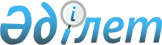 О внесении изменений в решение Туркестанского городского маслихата от 15 декабря 2011 года N 52/355-IV "О городском бюджете на 2012-2014 годы"
					
			Утративший силу
			
			
		
					Решение Туркестанского городского маслихата Южно-Казахстанской области от 17 апреля 2012 года № 3/21-V. Зарегистрировано Управлением юстиции города Туркестан Южно-Казахстанской области 20 апреля 2012 года № 14-4-117. Утратило силу в связи с истечением срока применения - (письмо Маслихата города Туркестан Южно-Казахстанской области от 30 января 2013 года № 01-09/14)      Сноска. Утратило силу в связи с истечением срока применения - (письмо Маслихата города Туркестан Южно-Казахстанской области от 30.01.2013 № 01-09/14).      Примечание РЦПИ:

      В тексте сохранена авторская орфография и пунктуация.

      В соответствии с пунктом 2 статьи 106, пунктом 5 статьи 109 Бюджетного кодекса Республики Казахстан от 4 декабря 2008 года, подпунктом 1) пункта 1 статьи 6 Закона Республики Казахстан от 23 января 2001 года "О местном государственном управлении и самоуправлении в Республике Казахстан" и решением Южно-Казахстанского областного маслихата от 3 апреля 2012 года № 3/20-V "О внесении изменений и дополнений в решение Южно-Казахстанского областного маслихата от 7 декабря 2011 года № 47/450-IV "Об областном бюджете на 2012-2014 годы" (зарегистрировано в Реестре государственной регистрации нормативных правовых актов за № 2074), Туркестанский городской маслихат РЕШИЛ:



      1. Внести в решение Туркестанского городского маслихата от 15 декабря 2011 года № 52/355-IV "О городском бюджете на 2012-2014 годы" (зарегистрировано в Реестре государственной регистрации нормативных правовых актов за № 14-4-110, опубликовано 7 января 2012 года в номере 3-4 газеты «Туркистон») следующие изменения:



      пункт 1 изложить в новой редакции:

      «1. Утвердить городской бюджет города Туркестан на 2012-2014 годы согласно приложениям 1, 3 соответственно, в том числе на 2012 год в следующих объемах:

      1) доходы – 19 915 104 тысяч тенге, в том числе по:

      налоговым поступлениям – 1 334 509 тысяч тенге;

      неналоговым поступлениям – 6 022 тысяч тенге;

      поступлениям от продажи основного капитала – 46 440 тысяч тенге;

      поступлениям трансфертов – 18 528 133 тысяч тенге;

      2) затраты – 20 010 338 тысяч тенге;

      3) чистое бюджетное кредитование – 13 015 тысяч тенге:

      бюджетные кредиты – 14 562 тысяч тенге;

      погашение бюджетных кредитов – 1 547 тысяч тенге;

      4) сальдо по операциям с финансовыми активами – 0 тенге:

      приобретение финансовых активов – 0 тенге;

      5) дефицит (профицит) бюджета – -108 249 тысяч тенге;

      6) финансирование дефицита (использование профицита) бюджета – 108 249 тысяч тенге:

      поступление займов – 14 562 тысяч тенге;

      погашение займов – 1 547 тыс. тенге;

      используемые остатки бюджетных средств – 95 234 тысяч тенге.»;



      приложения 1, 2 указанного решения утвердить в новой редакции согласно приложениям 1, 3 к настоящему решению.



      2. Настоящее решение вводится в действие с 1 января 2012 года.      Председатель сессии городского маслихата   М.Ибраим      Секретарь городского маслихата             Г.Рысбеков

Приложение 1

к решению Туркестанского городского маслихата

от 12 марта 2012 года № 2/11-VПриложение 1

к решению Туркестанского городского маслихата

от 15 декабря 2011 года № 52/355-ІV       Городской бюджет на 2012 год      

Приложение 2

к решению Туркестанского городского маслихата

от 12 марта 2012 года № 2/11-VПриложение 3

к решению Туркестанского городского маслихата

от 15 декабря 2011 года № 52/355-ІV       Городской бюджет на 2014 год      
					© 2012. РГП на ПХВ «Институт законодательства и правовой информации Республики Казахстан» Министерства юстиции Республики Казахстан
				КатегорияКатегорияКатегорияНаименованиетысяч тенгеКлассКласстысяч тенгеПодклассПодкласстысяч тенгеДоходы19 915 1041Налоговые поступления1 334 5091Подоходный налог474 3352Индивидуальный подоходный налог474 3353Социальный налог356 7591Социальный налог356 7594Налоги на собственность435 3091Налоги на имущество202 0363Земельный налог80 8514Налог на транспортные средства146 8175Единый земельный налог5 6055Внутренние налоги на товары, работы и услуги53 7482Акцизы18 8923Поступления за использование природных и других ресурсов10 3164Сборы за ведение предпринимательской и профессиональной деятельности22 8165Налог на игорный бизнес1 7248Обязательные платежи, взимаемые за совершение юридически значимых действий и (или) выдачу документов уполномоченными на то государственными органами или должностными лицами14 3581Государственная пошлина14 3582Неналоговые поступления6 0221Доходы от государственной собственности5 0381Поступления части чистого дохода государственных предприятий1 3145Доходы от аренды имущества, находящегося в государственной собственности3 7246Прочие неналоговые поступления9841Прочие неналоговые поступления9843Поступления от продажи основного капитала46 4403Продажа земли и нематериальных активов46 4401Продажа земли46 4404Поступления трансфертов18 528 1332Трансферты из вышестоящих органов государственного управления18 528 1332Трансферты из областного бюджета18 528 133Функциональная группаФункциональная группаФункциональная группаФункциональная группаФункциональная группатысяч тенгеФункциональная подгруппа Функциональная подгруппа Функциональная подгруппа Функциональная подгруппа тысяч тенгеАдминистратор бюджетных программАдминистратор бюджетных программАдминистратор бюджетных программтысяч тенгеПрограммаПрограмматысяч тенгеНаименованиетысяч тенгеII. Расходы20 010 33801Государственные услуги общего характера337 9171Представительные, исполнительные и другие органы, выполняющие общие функции государственного управления304 979112Аппарат маслихата района (города областного значения)16 047001Услуги по обеспечению деятельности маслихата района (города областного значения)16 047122Аппарат акима района (города областного значения)85 133001Услуги по обеспечению деятельности акима района (города областного значения)85 133123Аппарат акима района в городе, города районного значения, поселка, аула (села), аульного (сельского) округа203 799001Услуги по обеспечению деятельности акима района в городе, города районного значения, поселка, аула (села), аульного (сельского) округа203 7992Финансовая деятельность2 315459Отдел экономики и финансов района (города областного значения)2 315003Проведение оценки имущества в целях налогообложения815011Учет, хранение, оценка и реализация имущества, поступившего в коммунальную собственность1 5009Прочие государственные услуги общего характера30 623459Отдел экономики и финансов района (города областного значения)30 623001Услуги по реализации государственной политики в области формирования и развития экономической политики, государственного планирования, исполнения бюджета и управления коммунальной собственностью района (города областного значения)30 423015Капитальные расходы государственного органа20002Оборона115 5331Военные нужды14 958122Аппарат акима района (города областного значения)14 958005Мероприятия в рамках исполнения всеобщей воинской обязанности14 9582Организация работы по чрезвычайным ситуациям100 575122Аппарат акима района (города областного значения)100 575006Предупреждение и ликвидация чрезвычайных ситуаций масштаба района (города областного значения)100 000007Мероприятия по профилактике и тушению степных пожаров районного (городского) масштаба, а также пожаров в населенных пунктах, в которых не созданы органы государственной противопожарной службы57503Общественный порядок, безопасность, правовая, судебная, уголовно-исполнительная деятельность9 1331Правоохранительная деятельность9 133458Отдел жилищно-коммунального хозяйства, пассажирского транспорта и автомобильных дорог района (города областного значения)9 133021Обеспечение безопасности дорожного движения в населенных пунктах9 13304Образование10 156 7591Дошкольное воспитание и обучение816 509123Аппарат акима района в городе, города районного значения, поселка, аула (села), аульного (сельского) округа158 608004Поддержка организаций дошкольного воспитания и обучения158 368025Увеличение размера доплаты за квалификационную категорию учителям школ и воспитателям дошкольных организаций образования за счет трансфертов из республиканского бюджета240464Отдел образования района (города областного значения)657 901009Обеспечение дошкольного воспитания и обучения529 401021Увеличение размера доплаты за квалификационную категорию воспитателям дошкольных организаций образования за счет трансфертов из республиканского бюджета128 5002Начальное, основное среднее и общее среднее образование7 720 517123Аппарат акима района в городе, города районного значения, поселка, аула (села), аульного (сельского) округа3 549005Организация бесплатного подвоза учащихся до школы и обратно в аульной (сельской) местности3 549464Отдел образования района (города областного значения)7 716 968003Общеобразовательное обучение7 625 422006Дополнительное образование для детей91 5469Прочие услуги в области образования1 619 733464Отдел образования района (города областного значения)174 605001Услуги по реализации государственной политики на местном уровне в области образования11 063005Приобретение и доставка учебников, учебно-методических комплексов для государственных учреждений образования района (города областного значения)76 721015Ежемесячные выплаты денежных средств опекунам (попечителям) на содержание ребенка-сироты (детей-сирот), и ребенка (детей), оставшегося без попечения родителей за счет трансфертов из республиканского бюджета36 157020Обеспечение оборудованием, программным обеспечением детей-инвалидов, обучающихся на дому за счет трансфертов из республиканского бюджета50 664467Отдел строительства района (города областного значения)1 445 128037Строительство и реконструкция объектов образования1 445 12806Социальная помощь и социальное обеспечение991 0572Социальная помощь946 941123Аппарат акима района в городе, города районного значения, поселка, аула (села), аульного (сельского) округа16 058003Оказание социальной помощи нуждающимся гражданам на дому16 058451Отдел занятости и социальных программ района (города областного значения)920 773002Программа занятости203 463004Оказание социальной помощи на приобретение топлива специалистам здравоохранения, образования, социального обеспечения, культуры и спорта в сельской местности в соответствии с законодательством Республики Казахстан4 386005Государственная адресная социальная помощь18 006006Оказание жилищной помощи62 575007Социальная помощь отдельным категориям нуждающихся граждан по решениям местных представительных органов100 607010Материальное обеспечение детей-инвалидов, воспитывающихся и обучающихся на дому2 852014Оказание социальной помощи нуждающимся гражданам на дому15 977016Государственные пособия на детей до 18 лет439 611017Обеспечение нуждающихся инвалидов обязательными гигиеническими средствами и предоставление услуг специалистами жестового языка, индивидуальными помощниками в соответствии с индивидуальной программой реабилитации инвалида40 259023Обеспечение деятельности центров занятости населения33 037464Отдел образования района (города областного значения)10 110008Социальная поддержка обучающихся и воспитанников организаций образования очной формы обучения в виде льготного проезда на общественном транспорте (кроме такси) по решению местных представительных органов10 1109Прочие услуги в области социальной помощи и социального обеспечения44 116451Отдел занятости и социальных программ района (города областного значения)44 116001Услуги по реализации государственной политики на местном уровне в области обеспечения занятости и реализации социальных программ для населения39 022011Оплата услуг по зачислению, выплате и доставке пособий и других социальных выплат5 09407Жилищно-коммунальное хозяйство6 448 4261Жилищное хозяйство371 565458Отдел жилищно-коммунального хозяйства, пассажирского транспорта и автомобильных дорог района (города областного значения)175 565027Ремонт и благоустройство объектов в рамках развития сельских населенных пунктов по Программе занятости 2020175 565467Отдел строительства района (города областного значения)196 000003Проектирование, строительство и (или) приобретение жилья государственного коммунального жилищного фонда196 0002Коммунальное хозяйство5 919 612458Отдел жилищно-коммунального хозяйства, пассажирского транспорта и автомобильных дорог района (города областного значения)7 602012Функционирование системы водоснабжения и водоотведения7 602467Отдел строительства района (города областного значения)5 912 010005Развитие коммунального хозяйства2 136 130006Развитие системы водоснабжения и водоотведения3 775 8803Благоустройство населенных пунктов157 249123Аппарат акима района в городе, города районного значения, поселка, аула (села), аульного (сельского) округа1 155009Обеспечение санитарии населенных пунктов526011Благоустройство и озеленение населенных пунктов629458Отдел жилищно-коммунального хозяйства, пассажирского транспорта и автомобильных дорог района (города областного значения)156 094015Освещение улиц в населенных пунктах36 632016Обеспечение санитарии населенных пунктов39 196017Содержание мест захоронений и захоронение безродных3 990018Благоустройство и озеленение населенных пунктов76 27608Культура, спорт, туризм и информационное пространство421 4391Деятельность в области культуры80 061455Отдел культуры и развития языков района (города областного значения)80 061003Поддержка культурно-досуговой работы80 0612Спорт213 902465Отдел физической культуры и спорта района (города областного значения)84 002005Развитие массового спорта и национальных видов спорта73 916006Проведение спортивных соревнований на районном (города областного значения) уровне4 115007Подготовка и участие членов сборных команд района (города областного значения) по различным видам спорта на областных спортивных соревнованиях5 971467Отдел строительства района (города областного значения)129 900008Развитие объектов спорта и туризма129 9003Информационное пространство94 077455Отдел культуры и развития языков района (города областного значения)80 021006Функционирование районных (городских) библиотек75 443007Развитие государственного языка и других языков народа Казахстана4 578456Отдел внутренней политики района (города областного значения)14 056002Услуги по проведению государственной информационной политики через газеты и журналы7 778005Услуги по проведению государственной информационной политики через телерадиовещание6 2789Прочие услуги по организации культуры, спорта, туризма и информационного пространства33 399455Отдел культуры и развития языков района (города областного значения)8 768001Услуги по реализации государственной политики на местном уровне в области развития языков и культуры8 768456Отдел внутренней политики района (города областного значения)16 068001Услуги по реализации государственной политики на местном уровне в области информации, укрепления государственности и формирования социального оптимизма граждан10 641003Реализация мероприятий в сфере молодежной политики5 427465Отдел физической культуры и спорта района (города областного значения)8 563001Услуги по реализации государственной политики на местном уровне в сфере физической культуры и спорта8 56309Топливно-энергетический комплекс и недропользование589 0319Прочие услуги в области топливно-энергетического комплекса и недропользования589 031467Отдел строительства района (города областного значения)589 031009Развитие теплоэнергетической системы589 03110Сельское, водное, лесное, рыбное хозяйство, особо охраняемые природные территории, охрана окружающей среды и животного мира, земельные отношения233 9761Сельское хозяйство51 887459Отдел экономики и финансов района (города областного значения)2 266099Реализация мер по оказанию социальной поддержки специалистов2 266462Отдел сельского хозяйства района (города областного значения)16 771001Услуги по реализации государственной политики на местном уровне в сфере сельского хозяйства16 771473Отдел ветеринарии района (города областного значения)32 850001Услуги по реализации государственной политики на местном уровне в сфере ветеринарии10 389006Организация санитарного убоя больных животных400007Организация отлова и уничтожения бродячих собак и кошек3 000008Возмещение владельцам стоимости изымаемых и уничтожаемых больных животных, продуктов и сырья животного происхождения2 305009Проведение ветеринарных мероприятий по энзоотическим болезням животных16 256010Проведение мероприятий по идентификации сельскохозяйственных животных5006Земельные отношения21 181463Отдел земельных отношений района (города областного значения)21 181001Услуги по реализации государственной политики в области регулирования земельных отношений на территории района (города областного значения)21 1819Прочие услуги в области сельского, водного, лесного, рыбного хозяйства, охраны окружающей среды и земельных отношений160 908473Отдел ветеринарии района (города областного значения)160 908011Проведение противоэпизоотических мероприятий160 90811Промышленность, архитектурная, градостроительная и строительная деятельность135 3612Архитектурная, градостроительная и строительная деятельность135 361467Отдел строительства района (города областного значения)20 245001Услуги по реализации государственной политики на местном уровне в области строительства20 245468Отдел архитектуры и градостроительства района (города областного значения)115 116001Услуги по реализации государственной политики в области архитектуры и градостроительства на местном уровне 12 216003Разработка схем градостроительного развития территории района и генеральных планов населенных пунктов102 90012Транспорт и коммуникации485 9521Автомобильный транспорт485 952458Отдел жилищно-коммунального хозяйства, пассажирского транспорта и автомобильных дорог района (города областного значения)485 952023Обеспечение функционирования автомобильных дорог485 95213Прочие65 0153Поддержка предпринимательской деятельности и защита конкуренции10 976469Отдел предпринимательства района (города областного значения)10 976001Услуги по реализации государственной политики на местном уровне в области развития предпринимательства и промышленности10 9769Прочие54 039458Отдел жилищно-коммунального хозяйства, пассажирского транспорта и автомобильных дорог района (города областного значения)43 929001Услуги по реализации государственной политики на местном уровне в области жилищно-коммунального хозяйства, пассажирского транспорта и автомобильных дорог43 929459Отдел экономики и финансов района (города областного значения)10 110012Резерв местного исполнительного органа района (города областного значения) 10 11015Трансферты20 7391Трансферты20 739459Отдел экономики и финансов района (города областного значения)20 739006Возврат неиспользованных (недоиспользованных) целевых трансфертов13 678024Целевые текущие трансферты в вышестоящие бюджеты в связи с передачей функций государственных органов из нижестоящего уровня государственного управления в вышестоящий7 061III. Чистое бюджетное кредитование13 015Бюджетные кредиты14 56210Сельское, водное, лесное, рыбное хозяйство, особо охраняемые природные территории, охрана окружающей среды и животного мира, земельные отношения14 5621Сельское хозяйство14 562459Отдел экономики и финансов района (города областного значения)14 562018Бюджетные кредиты для реализации мер социальной поддержки специалистов14 562КатегорияКатегорияКатегорияКатегорияКлассКлассПодклассПодклассПодклассПогашение бюджетных кредитов1 5475Погашение бюджетных кредитов1 54701Погашение бюджетных кредитов1 5471Погашение бюджетных кредитов, выданных из государственного бюджета1 547013Погашение бюджетных кредитов, выданных из местного бюджета физическим лицам1 547IV. Сальдо по операциям с финансовыми активами0Функциональная группаФункциональная группаФункциональная группаФункциональная группаФункциональная группатысяч тенгеФункциональная подгруппа Функциональная подгруппа Функциональная подгруппа Функциональная подгруппа тысяч тенгеАдминистратор бюджетных программАдминистратор бюджетных программАдминистратор бюджетных программтысяч тенгеПрограммаПрограмматысяч тенгеНаименованиетысяч тенгеПриобретение финансовых активов0V. Дефицит (Профицит) бюджета-108 249VI. Финансирование дефицита (использование профицита) бюджета108 2497Поступления займов14 56201Внутренние государственные займы14 5622Договоры займа14 562Займы, получаемые местным исполнительным органом района (города областного значения)14 562Функциональная группаФункциональная группаФункциональная группаФункциональная группаФункциональная группатысяч тенгеФункциональная подгруппа Функциональная подгруппа Функциональная подгруппа Функциональная подгруппа тысяч тенгеАдминистратор бюджетных программАдминистратор бюджетных программАдминистратор бюджетных программтысяч тенгеПрограммаПрограмматысяч тенгеНаименованиетысяч тенгеПогашение займов1 54716Погашение займов1 5471Погашение займов1 547459Отдел экономики и финансов района (города областного значения)1 547005Погашение долга местного исполнительного органа перед вышестоящим бюджетом1 5478Используемые остатки бюджетных средств95 23401Остатки бюджетных средств95 2341Свободные остатки бюджетных средств95 234КатегорияКатегорияКатегорияНаименованиетысяч тенгеКлассКласстысяч тенгеПодклассПодкласстысяч тенгеДоходы12 039 5761Налоговые поступления1 455 5071Подоходный налог525 2302Индивидуальный подоходный налог525 2303Социальный налог376 3241Социальный налог376 3244Налоги на собственность476 2631Налоги на имущество217 0043Земельный налог87 3064Налог на транспортные средства165 4155Единый земельный налог6 5385Внутренние налоги на товары, работы и услуги60 9422Акцизы20 2863Поступления за использование природных и других ресурсов12 0334Сборы за ведение предпринимательской и профессиональной деятельности26 6125Налог на игорный бизнес2 0118Обязательные платежи, взимаемые за совершение юридически значимых действий и (или) выдачу документов уполномоченными на то государственными органами или должностными лицами16 7481Государственная пошлина16 7482Неналоговые поступления7 0241Доходы от государственной собственности5 8771Поступления части чистого дохода государственных предприятий1 5335Доходы от аренды имущества, находящегося в государственной собственности4 3446Прочие неналоговые поступления1 1471Прочие неналоговые поступления1 1473Поступления от продажи основного капитала12 9193Продажа земли и нематериальных активов12 9191Продажа земли12 9194Поступления трансфертов10 564 1262Трансферты из вышестоящих органов государственного управления10 564 1262Трансферты из областного бюджета10 564 126Функциональная группаФункциональная группаФункциональная группаФункциональная группаФункциональная группатысяч тенгеФункциональная подгруппаФункциональная подгруппаФункциональная подгруппаФункциональная подгруппатысяч тенгеАдминистратор бюджетных программАдминистратор бюджетных программАдминистратор бюджетных программтысяч тенгеПрограммаПрограмматысяч тенгеНаименованиетысяч тенгеII. Расходы12 039 57601Государственные услуги общего характера345 2151Представительные, исполнительные и другие органы, выполняющие общие функции государственного управления312 188112Аппарат маслихата района (города областного значения)16 710001Услуги по обеспечению деятельности маслихата района (города областного значения)16 710122Аппарат акима района (города областного значения)86 929001Услуги по обеспечению деятельности акима района (города областного значения)86 929123Аппарат акима района в городе, города районного значения, поселка, аула (села), аульного (сельского) округа208 549001Услуги по обеспечению деятельности акима района в городе, города районного значения, поселка, аула (села), аульного (сельского) округа208 5492Финансовая деятельность998459Отдел экономики и финансов района (города областного значения)998003Проведение оценки имущества в целях налогообложения9989Прочие государственные услуги общего характера32 029459Отдел экономики и финансов района (города областного значения)32 029001Услуги по реализации государственной политики в области формирования и развития экономической политики, государственного планирования, исполнения бюджета и управления коммунальной собственностью района (города областного значения)31 800015Капитальные расходы государственных органов22902Оборона18 4561Военные нужды15 492122Аппарат акима района (города областного значения)15 492005Мероприятия в рамках исполнения всеобщей воинской обязанности15 4922Организация работы по чрезвычайным ситуациям2 964122Аппарат акима района (города областного значения)2 964006Предупреждение и ликвидация чрезвычайных ситуаций масштаба района (города областного значения)2 082007Мероприятия по профилактике и тушению степных пожаров районного (городского) масштаба, а также пожаров в населенных пунктах, в которых не созданы органы государственной противопожарной службы88203Общественный порядок, безопасность, правовая, судебная, уголовно-исполнительная деятельность10 4561Правоохранительная деятельность10 456458Отдел жилищно-коммунального хозяйства, пассажирского транспорта и автомобильных дорог района (города областного значения)10 456021Обеспечение безопасности дорожного движения в населенных пунктах10 45604Образование8 445 1891Дошкольное воспитание и обучение228 655123Аппарат акима района в городе, города районного значения, поселка, аула (села), аульного (сельского) округа23 900004Поддержка организаций дошкольного воспитания и обучения23 900464Отдел образования района (города областного значения)204 755009Обеспечение дошкольного воспитания и обучения204 7552Начальное, основное среднее и общее среднее образование7 403 512123Аппарат акима района в городе, города районного значения, поселка, аула (села), аульного (сельского) округа4 085005Организация бесплатного подвоза учащихся до школы и обратно в аульной (сельской) местности4 085464Отдел образования района (города областного значения)7 399 427003Общеобразовательное обучение7 306 591006Дополнительное образование для детей92 8369Прочие услуги в области образования813 022464Отдел образования района (города областного значения)99 148001Услуги по реализации государственной политики на местном уровне в области образования11 311005Приобретение и доставка учебников, учебно-методических комплексов для государственных учреждений образования района (города областного значения)87 837467Отдел строительства района (города областного значения)713 874037Строительство и реконструкция объектов образования713 87406Социальная помощь и социальное обеспечение889 0402Социальная помощь842 237123Аппарат акима района в городе, города районного значения, поселка, аула (села), аульного (сельского) округа16 079003Оказание социальной помощи нуждающимся гражданам на дому16 079451Отдел занятости и социальных программ района (города областного значения)814 593002Программа занятости26 585004Оказание социальной помощи на приобретение топлива специалистам здравоохранения, образования, социального обеспечения, культуры и спорта в сельской местности в соответствии с законодательством Республики Казахстан5 022005Государственная адресная социальная помощь20 615006Жилищная помощь71 642007Социальная помощь отдельным категориям нуждающихся граждан по решениям местных представительных органов121 826010Материальное обеспечение детей-инвалидов, воспитывающихся и обучающихся на дому3 266014Оказание социальной помощи нуждающимся гражданам на дому16 233016Государственные пособия на детей до 18 лет503 311017Обеспечение нуждающихся инвалидов обязательными гигиеническими средствами и предоставление услуг специалистами жестового языка, индивидуальными помощниками в соответствии с индивидуальной программой реабилитации инвалида46 093464Отдел образования района (города областного значения)11 565008Социальная поддержка обучающихся и воспитанников организаций образования очной формы обучения в виде льготного проезда на общественном транспорте (кроме такси) по решению местных представительных органов11 5659Прочие услуги в области социальной помощи и социального обеспечения46 803451Отдел занятости и социальных программ района (города областного значения)46 803001Услуги по реализации государственной политики на местном уровне в области обеспечения занятости и реализации социальных программ для населения40 970011Оплата услуг по зачислению, выплате и доставке пособий и других социальных выплат5 83307Жилищно-коммунальное хозяйство863 4471Жилищное хозяйство430 482467Отдел строительства района (города областного значения)430 482003Строительство и (или) приобретение жилья государственного коммунального жилищного фонда430 4822Коммунальное хозяйство186 761467Отдел строительства района (города областного значения)186 761005Развитие коммунального хозяйства12 594006Развитие системы водоснабжения174 1673Благоустройство населенных пунктов246 204123Аппарат акима района в городе, города районного значения, поселка, аула (села), аульного (сельского) округа1 322009Обеспечение санитарии населенных пунктов602011Благоустройство и озеленение населенных пунктов720458Отдел жилищно-коммунального хозяйства, пассажирского транспорта и автомобильных дорог района (города областного значения)244 882015Освещение улиц в населенных пунктах41 940016Обеспечение санитарии населенных пунктов44 876017Содержание мест захоронений и захоронение безродных4 568018Благоустройство и озеленение населенных пунктов153 49808Культура, спорт, туризм и информационное пространство322 8281Деятельность в области культуры82 761455Отдел культуры и развития языков района (города областного значения)82 761003Поддержка культурно-досуговой работы82 7612Спорт106 564465Отдел физической культуры и спорта района (города областного значения)106 564005Развитие массового спорта и национальных видов спорта95 018006Проведение спортивных соревнований на районном (города областного значения) уровне4 711007Подготовка и участие членов сборных команд района (города областного значения) по различным видам спорта на областных спортивных соревнованиях6 8353Информационное пространство97 568455Отдел культуры и развития языков района (города областного значения)81 476006Функционирование районных (городских) библиотек76 234007Развитие государственного языка и других языков народа Казахстана5 242456Отдел внутренней политики района (города областного значения)16 092002Услуги по проведению государственной информационной политики через газеты и журналы8 905005Услуги по проведению государственной информационной политики через телерадиовещание7 1879Прочие услуги по организации культуры, спорта, туризма и информационного пространства35 935455Отдел культуры и развития языков района (города областного значения)9 402001Услуги по реализации государственной политики на местном уровне в области развития языков и культуры9 402456Отдел внутренней политики района (города областного значения)17 870001Услуги по реализации государственной политики на местном уровне в области информации, укрепления государственности и формирования социального оптимизма граждан11 656003Реализация региональных программ в сфере молодежной политики6 214465Отдел физической культуры и спорта района (города областного значения)8 663001Услуги по реализации государственной политики на местном уровне в сфере физической культуры и спорта8 66309Топливно-энергетический комплекс и недропользование386 1009Прочие услуги в области топливно-энергетического комплекса и недропользования386 100467Отдел строительства района (города областного значения)386 100009Развитие теплоэнергетической системы386 10010Сельское, водное, лесное, рыбное хозяйство, особо охраняемые природные территории, охрана окружающей среды и животного мира, земельные отношения75 0941Сельское хозяйство52 710462Отдел сельского хозяйства района (города областного значения)17 180001Услуги по реализации государственной политики на местном уровне в сфере сельского хозяйства17 180473Отдел ветеринарии района (города областного значения)35 530001Услуги по реализации государственной политики на местном уровне в сфере ветеринарии9 814006Организация санитарного убоя больных животных458007Организация отлова и уничтожения бродячих собак и кошек3 435008Возмещение владельцам стоимости изымаемых и уничтожаемых больных животных, продуктов и сырья животного происхождения2 639009Проведение ветеринарных мероприятий по энзоотическим болезням животных18 612010Проведение мероприятий по идентификации сельскохозяйственных животных5726Земельные отношения22 384463Отдел земельных отношений района (города областного значения)22 384001Услуги по реализации государственной политики в области регулирования земельных отношений на территории района (города областного значения)22 38411Промышленность, архитектурная, градостроительная и строительная деятельность36 1722Архитектурная, градостроительная и строительная деятельность36 172467Отдел строительства района (города областного значения)23 097001Услуги по реализации государственной политики на местном уровне в области строительства23 097468Отдел архитектуры и градостроительства района (города областного значения)13 075001Услуги по реализации государственной политики в области архитектуры и градостроительства на местном уровне 13 07512Транспорт и коммуникации560 0001Автомобильный транспорт560 000458Отдел жилищно-коммунального хозяйства, пассажирского транспорта и автомобильных дорог района (города областного значения)560 000022Развитие транспортной инфраструктуры560 00013Прочие87 5793Поддержка предпринимательской деятельности и защита конкуренции11 830469Отдел предпринимательства района (города областного значения)11 830001Услуги по реализации государственной политики на местном уровне в области развития предпринимательства и промышленности11 8309Прочие75 749458Отдел жилищно-коммунального хозяйства, пассажирского транспорта и автомобильных дорог района (города областного значения)47 126001Услуги по реализации государственной политики на местном уровне в области жилищно-коммунального хозяйства, пассажирского транспорта и автомобильных дорог47 126459Отдел экономики и финансов района (города областного значения)28 623012Резерв местного исполнительного органа района (города областного значения) 28 623III. Чистое бюджетное кредитование-1 547Бюджетные кредиты0КатегорияКатегорияКатегорияКатегорияКлассКлассПодклассПодклассПодклассПогашение бюджетных кредитов1 5475Погашение бюджетных кредитов1 54701Погашение бюджетных кредитов1 5471Погашение бюджетных кредитов, выданных из государственного бюджета1 547013Погашение бюджетных кредитов, выданных из местного бюджета физическим лицам1 547IV. Сальдо по операциям с финансовыми активами0Приобретение финансовых активов0V. Дефицит (профицит) бюджета1 547VI. Финансирование дефицита (использование профицита) бюджета-1 5477Поступления займов001Внутренние государственные займы02Договоры займа0Функциональная группаФункциональная группаФункциональная группаФункциональная группаФункциональная группаФункциональная подгруппаФункциональная подгруппаФункциональная подгруппаФункциональная подгруппаАдминистратор бюджетных программАдминистратор бюджетных программАдминистратор бюджетных программПрограммаПрограммаНаименованиеПогашение займов1 54716Погашение займов1 5471Погашение займов1 547459Отдел экономики и финансов района (города областного значения)1 547005Погашение долга местного исполнительного органа перед вышестоящим бюджетом1 5478Используемые остатки бюджетных средств001Остатки бюджетных средств01Свободные остатки бюджетных средств0